6 Cake Ideas to Celebrate Your Birthday in Style
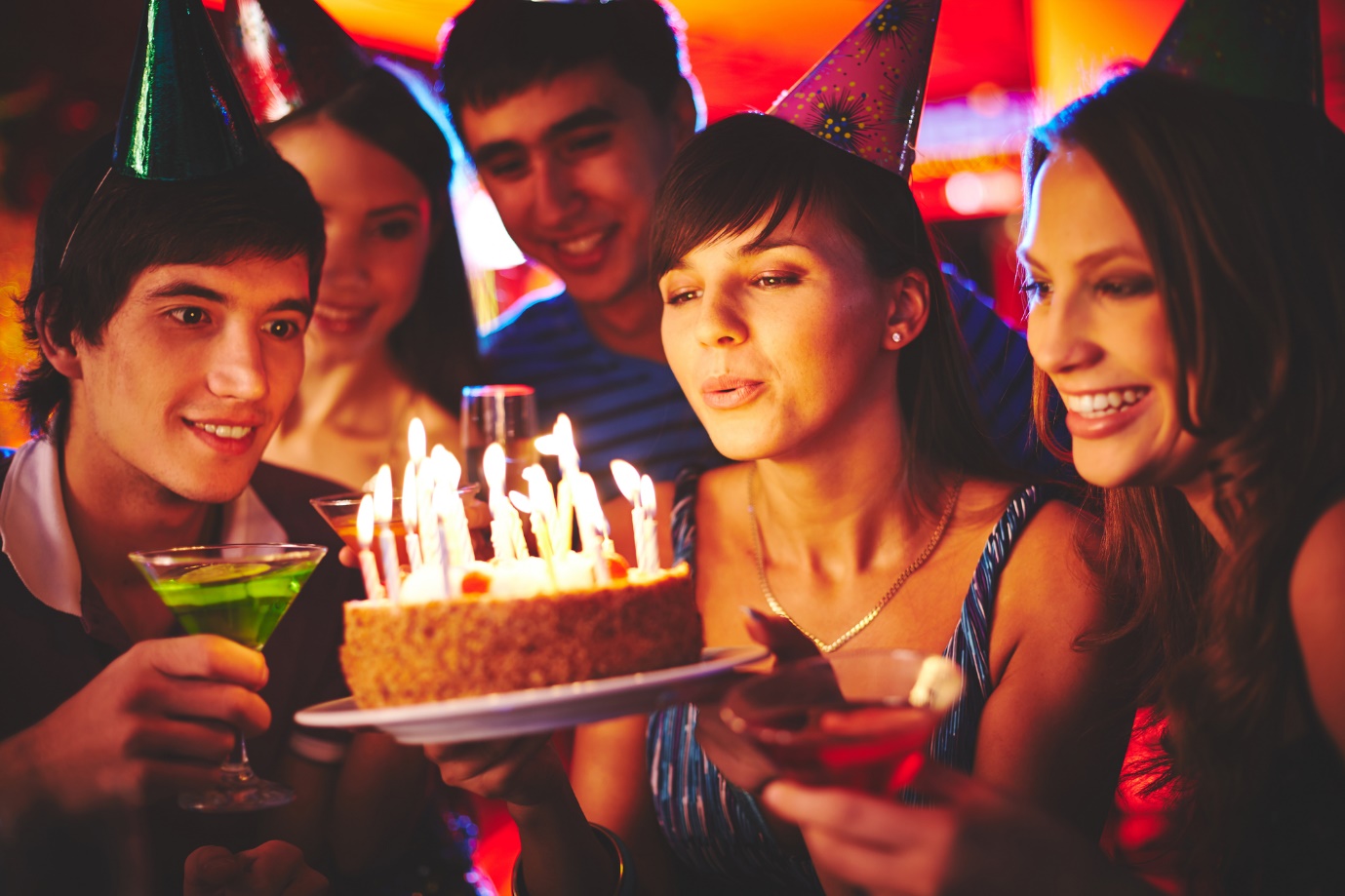 Besides gifts and party decorations, one of the staples of any birthday party, regardless of age, is the birthday cake. As time goes on, however, the desire to have a unique cake increases. Anyone can buy a cake at the local grocery store. This is about your birthday, however, which only comes once a year. So, here are six cake ideas to make your cake be the talk of the town.

1. Nerd it Up
If you're a nerdy individual, express that through your cake! Superheroes are the craze right now, so purchasing a beautiful superhero themed cake with art similar to the comics is a no-brainer. The cake can even tie into the overall theme of the party. You can dress up like a superhero--regardless of age. If you wonder who will help you make your dream (cake) come true, do not worry, there are a lot of bakeries that customize cakes. One of them is Safeway, who allows you to customize it according to the celebration you need it for and your preferences. The Safeway cakes prices are not too high either, so ordering the best birthday cake should be easy.2. Mirror Cakes
For those looking for unique cake ideas, this one could be just for you. The texture of this cake is glossy, allowing you to look at your pretty self just before you consume the tasty treat. Absolutely beautiful designs and colors, you may just have to force yourself to eat this form of cake instead of placing it on a pedestal as an art piece. You can make it as groovy or elegant as you want. Either way, these cakes are sure to impress your guests. 

3. Cookie Cake
If you love Oreos or any other easily stackable cookies, there's a cheap cake just waiting for you. Depending on cakes prices at local bakeries, it may be better to just make your own cake, and if you love cookies, simply buying a few boxes of Oreos, let's say, could just what you need. Stacking them tightly together can make a surprisingly elegant three-tier cake of Oreo goodness. Adding some frosting flowers to the top or along the sides turns a simple stack of Oreos into an elegant cake. Cheap, delicious, and easy to take apart. Just don't get into a fight over who gets the frosted portions of the Oreos. 

4. Emphasize the Age
This may not be for everyone, but for those who want to have a little fun and go deep with their cakes, adding details to connect to how old you're turning is a fun and cool visual experience. One example might be to bake a cake into the number or numbers of your age. Then add anything sweet or eye-catching to the cake. Not only does this create a theme, but it adds just a few more sweet things to your cake. Whether you eat them then or set them aside for later, is entirely up to you.
5. Alcohol It Up
For a bit more of an adult-themed birthday, you will be happy to know that, yes, alcohol battered cakes do exist. One of the batters you can choose to make or have made for you is the pink champagne cake batter. Carefully baked, you'll taste the lively flavor of the champagne with the sweetness of the cake--a holy experience of flavor and fun. Don't just stop there either, add some sparklers to the top to give your cake that last minute "Wow" factor. This is especially appropriate for those whose birthdays fall near the fourth of July.

6. Rainbow Ice Cream Cake
Birthdays can sometimes be a colorful celebration. Matching your cake can be a lot of fun and give your guests an exciting eyeful. Ice cream is amazing, but when combined with cake transcends the dessert experience. It's your birthday, why not have the best of both worlds? Rainbow ice cream exists and making the batter the same color pattern can not only create a tasty treat but also can be a lot of fun and bring out anyone's inner child! 


Any one of these cake ideas should give you a delightful dessert experience. With the right cake, the main dessert for guests can transform from a boring birthday tradition to the highlight of the birthday experience. Not to mention, you'll be setting the bar high for whoever's birthday is up next in the year. Who doesn't enjoy a bit of cake competition? Either way, you'll be celebrating your birthday in style and bringing in the new year of your life with a delicious, amazing cake.Image source: 1